Муниципальное   бюджетное дошкольное образовательное учреждение  детский сад №23Подготовила:                                                                               воспитатель                                                                             МБДОУ № 23                                                                             Никитина О. А.Цель: совершенствовать работу в детском саду по формированию у дошкольников основ экологической культуры.Задачи:закрепить знания педагогов по теме экологического воспитания детей дошкольного возраста;установление эмоциональной благоприятной обстановки в педагогической среде дошкольного учреждения, сплочение коллектива;активизировать мыслительную деятельность педагогов ДОУ.Оборудование: листы бумаги, фломастеры, стикеры, карточки с заданиями.Ход игры.Звучит музыка. Ведущий на фоне музыки, видеофильма «Моя планета» читает стихотворение.Есть одна планета - садВ этом космосе холодном.Только здесь леса шумят,Птиц скликая перелетных.Лишь на ней одной увидишьЛандыши в траве зеленойИ стрекозы только тутВ реку смотрят удивленно.Береги свою планету,Ведь другой на свете нету!Ведущий: Мы рады приветствовать в этом зале всех, кто хочет показать свои знания по теме «Экологическое воспитание в ДОУ» Мало любить природу, любоваться ее красотой, нужно приложить все силы, чтобы она стала еще краше, и богаче.В игре нашим участникам понадобятся настойчивость, любознательность, фантазия, знание программного материала, методик, технологий, а также умение работать в команде и отстаивать свою точку зрения.Участники делятся на 2 команды.Разминка «Ромашка». Педагогам предлагается взять лепесток «Ромашки» с вопросом и ответить на него.Вопросы: «Как вы понимаете термин «экология»? Каково значение этого слова? (Само слово «экология» образовано от греческого – «экос» - дом, «логос» - наука, т.е. экология в широком смысле этого слова – наука о доме, в котором мы живем. В более узком смысле экологией называют науку «об отношениях растительных и животных организмов и образуемых ими сообществ между собой и с окружающей средой»Как, по вашему мнению, можно сформулировать цель экологического воспитания детей дошкольного возраста?»Сформулируйте свою цель из приведенных вариантов:Цель экологического воспитания дошкольников – научить детей правильно строить взаимоотношения с окружающим их большим миром.Цель экологического воспитания дошкольников – формирование осознанно правильного отношения к явлениям, объектам живой и неживой природы, которые составляют их непосредственное окружение в этот период жизни.Цель экологического воспитания дошкольников – изучение детей объектов живой и неживой природы, то что раньше называли ознакомлением с окружающим миром.Цель экологического воспитания дошкольника – познание живого во взаимоотношении со средой обитания и выработка на этой основе правильных форм взаимодействия с ним.«Как вы думаете, какую роль в экологическом воспитании играет формирование у детей эмоционального отношения к природе? Насколько оно важно для успешного усвоения детьми экологических знаний?Попробуйте смоделировать, как элементы экологического воспитания можно ввести в занятия по физкультуре, музыке, познавательного цикла и художественно-эстетического цикла.Попробуйте расставить по значимости принципы создания экологической комнаты в ДОУ (на первое место поставьте самое актуальное, на ваш взгляд, положение):Наличие как можно большего числа видов растений и животных.Наличие объектов неживой природы (почвы, камни, раковины).Обеспечение комфортных условий для всех представителей живой природы, обеспечение необходимой им среды обитания и ухода.Безопасность (отсутствие или недоступность ядовитых растений, отсутствие опасных видов животных, насекомых).Обеспечение для детей возможности ухаживать за растениями и животными.Обеспечение для детей возможности экспериментировать с объектами неживой природы.В чем вы видите причины небрежного, порой безжалостного отношения детей к природе? В чем конкретно берете вину как воспитатель?Какова основная роль педагога в экологическом воспитании дошкольников?В какой совместной деятельности с детьми вы можете практически способствовать охране природы?Какая, на ваш взгляд, работа должна проводиться в данном направлении с родителями в нашем ДОУ?Упражнение «Методический пейзаж»На ватмане нарисовано дерево без листьев, большие и маленькие цветы без лепестков.Команды получают задание:- Написать на стикерах и приклеить на ватман сформулированные задачи экологического воспитания в дошкольном учреждении (листья дерева);- Формы работы по экологическому воспитанию (лепестки маленького цветка);- Методы и приемы работы с детьми по экологии (большой цветок).Упражнение «Отгадай птицу»Это упражнение способствует развитию речи, воображения сплоченность в работе с командой. Каждый участник вытягивает карту определенного цвета, на которой написан фрагмент стихотворения о птице. Участники группируются по цвету, составляют загадку из отдельно нарезанных полосок; а другие отгадывают ее.Врачом он леса зовется,Часто слышат на деревьях:«Тук - тук - тук» - это кто?Клюв его, как долото.(Дятел)Певцом любви и счастьяОн в народе называется,Все говорят: «заливается» -В небе песня разливается.(Соловей)Упражнение «Дайте оценку»Каждая команда получает задание: рассмотреть определенную ситуацию и дать ей свою педагогическую оценку.1. Мама и дочь гуляли по тихой улице. Они держались за руки, но каждая из них была сама по себе. Дочь, правда, делала попытки завязать с мамой разговор:- Посмотри, мамочка, какие у деревьев большие руки. Мама ничего не ответила, а дочь уже рассматривала большой камень, лежавший на обочине.- Эти дырочки – глаза камня, так? Он через них видит?- Чего ты, Маша, только не придумываешь? Пока гуляешь с тобой, устанешь больше, чем от какой - либо работы. Иди спокойно.Маша покорилась, шла спокойно и уже не видела ни «камешковых глаз», ни «рук деревьев».2. Когда Сережа переехал с родителями в новый дом, бабушка подарила ему котика. Он у них немного прожил, а потом мама выгнала кота со стороны из дома и сказала: «Не плачь. Я куплю тебе саблю и винтовку».3. Воспитатель попросил детей рассказать, как они помогают родителям в выходные дни. Дети рассказывали много интересного, а Миша сидел и молчал. На вопрос воспитательницы, как он помог дома маме мальчик ответил:- Я хотел помочь маме полить цветы на балконе, папа сказал: «Не мужское это дело, а в женские дела не вмешивайся».«Ребенок ломает ветку дерева. Ваши действия?».«Ползет жук, ребенок хочет его раздавить. Что вы ему скажите?».«Ребенок бросил мусор на улице. Ваши действия?».«Ребенок увидел много красивых цветов и бежит их сорвать. Как его остановить, что бы он этого не сделал?».«Ребенок видит паука и говорит: «он злой и вредный. Надо его раздавить». Как объяснит ребенку, что этого делать нельзя» и другие.Участники сначала обсуждают ситуацию в командах, а затем выражают свое видение коллегам.Брейн-ринг «Кто назовет больше …?»Командам педагогов предлагается по очереди называть:Объекты экологической тропинки нашего детского сада (как существующих, так и возможных новых)Методы, формы, средства экологического воспитания дошкольников;Правила поведения в природе.Перечислите классиков русской и зарубежной литературы, воспевших природу в своих произведениях.Перечислите известные вам пословицы и поговорки о природе.Вспомните и кратко перечислите народные приметы о природе.Побеждает та команда, чей ответ будет последним.Слово – эстафетаПедагоги должны продолжить начатое ведущей высказывание: «Мой воспитанник - будет бережно относиться к природе и заботиться об окружающем его мире, если я……»). При этом воспитатели передают друг другу цветок ромашку, сделанную из бумаги.Поведение итогов тренинга.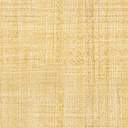 